Metal Fabrication Shop is looking for a shop/field worker: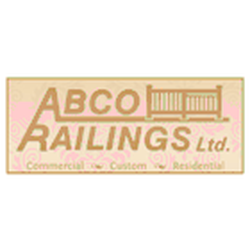 Must have valid driver's licenseWelding experience would be an asset$15 - $18 per hourFull time employmentContact: ABCO @ 604-460-6633			OrRob Heinze @ Cell: 604-671-0107